教保第2123号令和元年11月7日各私立小・中・高・中等教育学校長　様大阪府教育庁教育振興室保健体育課長「おおさか子ども元気アップ新聞」第25号及び「Osaka Teens Athlete Press」第８号の発行について　「おおさか子ども元気アップ新聞」（小学生対象）及び「Osaka Teens Athlete Press（大阪ティーンズアスリートプレス）」（中高生対象）が発行されます。ついては、貴校の全児童・全生徒、教職員への配付について、ご了知いただきますようお願いします。配付時期（毎日新聞社から直接各学校へ送付）「Osaka Teens Athlete Press」　　第８号 ：11月29日～　順次「おおさか子ども元気アップ新聞」 第25号：12月 ６日～　順次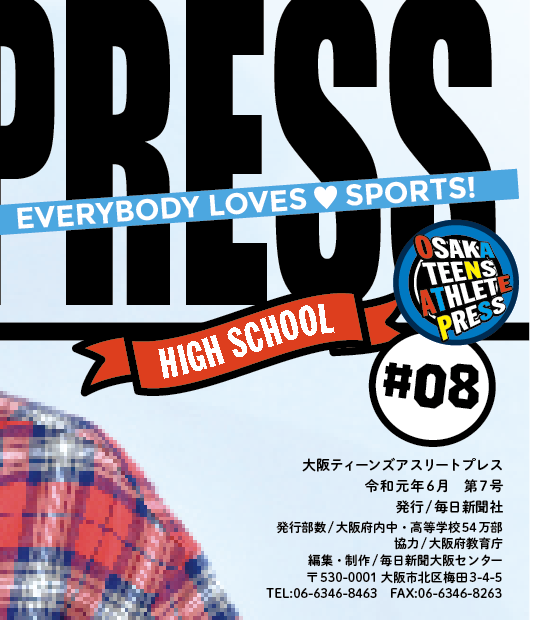 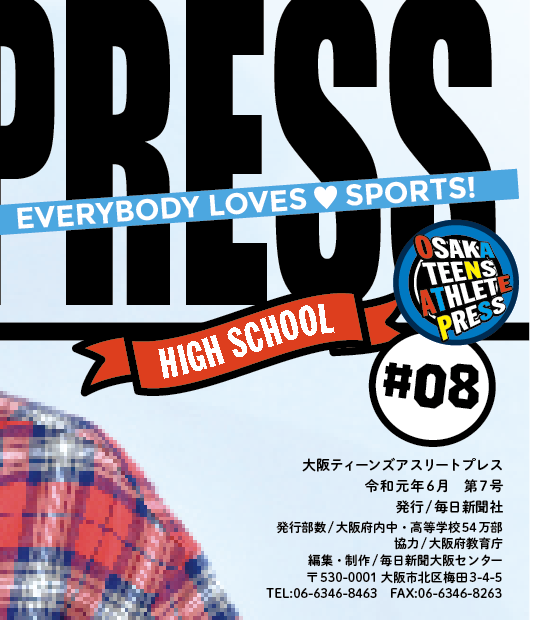 ※「Osaka Teens Athlete Press」表紙題字高校生　「HIGH SCHOOL」　　中学生　「Jr.HIGH SCHOOL」と表記されています。大阪府教育庁 教育振興室 保健体育課 競技スポーツグループ担当：　虎杖（いたどり）TEL　　 06-6944-9366（ﾀﾞｲﾔﾙｲﾝ）FAX　　 06-6941-4815E-Mail  ItadoriT@mbox.pref.osaka.lg.jp